SANDBACH CHRISTMAS MARKET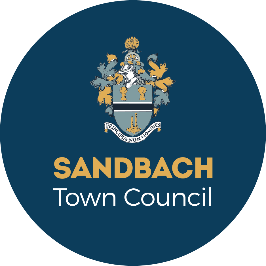 Friday, 6th December 2024
TRADER APPLICATION FORM
Contact Information:
Product Information:Other InformationAll applications must be accompanied by a BACS payment, made to:Account Name: 	Sandbach Town Council            Account No.: 		72702729    
Sort code: 		01 07 80     		Reference: 	Xmas & Your trading name *Your details will only be  used for communication purposes specified.
All enquiries and completed applications: christmasmarket@sandbach.gov.ukPlease note: Payment/submission of application does not guarantee a place at the Christmas Market.  

We understand this is a busy time for your booking diaries and so will be in touch as soon as possible to update you on the application status.  To assist our process, please check that all sections of this form are complete and that you have attached relevant documents and payment confirmation.


.For office use only:Business/Stall Name:Contact Name:Email:Phone: Address: Product range:

This helps our dedicated team in facilitating a varied and interesting market for visitors. 
 
If a stall is allocated to you, we reserve the right to ask you to remove products not listed here from sale at our event, where product duplication occurs as a result of an omission.




                                Continue on separate sheet if more space needed…




                                Continue on separate sheet if more space needed…




                                Continue on separate sheet if more space needed…Detail the product source and tell us a little about your product’s uniqueness:  Are your products handmade by yourself?Are your products handmade by yourself?YesNoDo your products contain alcohol?Do your products contain alcohol?YesNoIs your alcohol sales licence attached? (Where applicable) Is your alcohol sales licence attached? (Where applicable) YesNo Have you attached:  PLI  (Public Liability Insurance) Risk AssessmentHygiene Certificates (Where applicable)Have you attached:  PLI  (Public Liability Insurance) Risk AssessmentHygiene Certificates (Where applicable)Yes
YesYesNoNoNoIt is the stallholder’s responsibility to ensure that goods conform to relevant health, safety, hygiene, handling and legal requirements. It is the stallholder’s responsibility to ensure that goods conform to relevant health, safety, hygiene, handling and legal requirements. It is the stallholder’s responsibility to ensure that goods conform to relevant health, safety, hygiene, handling and legal requirements. It is the stallholder’s responsibility to ensure that goods conform to relevant health, safety, hygiene, handling and legal requirements. Do you accept this responsibility?Do you accept this responsibility?YesNoPlease confirm stall requested by ticking relevant box below:                             Please confirm stall requested by ticking relevant box below:                             Please confirm stall requested by ticking relevant box below:                             Please confirm stall requested by ticking relevant box below:                             Please confirm stall requested by ticking relevant box below:                             Please confirm stall requested by ticking relevant box below:                             Please confirm stall requested by ticking relevant box below:                             Please confirm stall requested by ticking relevant box below:                             Standard (£46)Double  (£90)Hot Food (£68)Refreshment (£52)Individual stall allocation ensures a wide and rich variety of product across the whole market.  You will receive an email confirmation if a stall is allocated.  
Where allocation is not possible, a refund will be issued within 14 days of decision.  Please confirm your bank details for any refund due.Individual stall allocation ensures a wide and rich variety of product across the whole market.  You will receive an email confirmation if a stall is allocated.  
Where allocation is not possible, a refund will be issued within 14 days of decision.  Please confirm your bank details for any refund due.Account Name: Account Number: Sort Code:Date original payment made:              /           / 2024            £In order to minimise plastic and non-biodegradable waste we promote and request the use of recycled and sustainably produced bags, packaging containers and utensils.   In order to minimise plastic and non-biodegradable waste we promote and request the use of recycled and sustainably produced bags, packaging containers and utensils.   In order to minimise plastic and non-biodegradable waste we promote and request the use of recycled and sustainably produced bags, packaging containers and utensils.   Can you comply with this request?YesNoALL stall holders are responsible for bagging and removal of their rubbish.  Refuse should not be stacked on top of, or next to, general waste bins on site.      ALL stall holders are responsible for bagging and removal of their rubbish.  Refuse should not be stacked on top of, or next to, general waste bins on site.      ALL stall holders are responsible for bagging and removal of their rubbish.  Refuse should not be stacked on top of, or next to, general waste bins on site.      Do you agree to remove your waste from site?YesNoTo add a little extra Christmas-Spirit to the event, we ask all our traders to wear something Christmassy! To add a little extra Christmas-Spirit to the event, we ask all our traders to wear something Christmassy! To add a little extra Christmas-Spirit to the event, we ask all our traders to wear something Christmassy! Do you accept this festive request?YesNoFuture Contact? Future Contact? Future Contact? Are you happy to be contacted about our future Christmas markets?* YesNoWould you like to be informed of any other one-off markets we run?*YesNo Date Rec’d: Payment Rec’dResponse: Stall No. Location       /       / £                            Date:  